Unspent, Relevant Criminal Conviction Declaration Form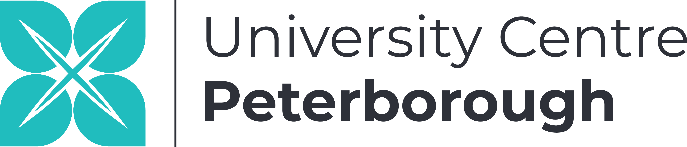 This form should be completed by offer-holders for a course leading to a regulated profession who have declared a relevant criminal matter when accepting their offer. Step one Read our declaration guide which explains what information you need to provide and why we need this information. Step two Complete the form providing all relevant details (sections one and two are mandatory). Step three Provide UCP Academic Office with the completed form within 14 calendar days from receipt of your offer to study.1: PERSONAL DETAILS2: Declaration3: Third Party ConfirmationIn order to determine whether we can confirm your offer of a place, we would like to discuss the background of your “relevant criminal conviction(s)” with a third party. This will be a probation officer or social worker assigned to you or any other third party who could provide information relevant to our assessment.Please provide the full name, position, and contact details below.Please use this box to provide any other information you think may be relevant to our assessment. Please confirm all information supplied is true, accurate and complete.Privacy Notice: UCP complies with the provisions of the General Data Protection Regulation Data Protection Act, 2018. As such, applicants’ and student data are treated as confidential by all staff involved in this process and is not divulged unnecessarily or inappropriately. However, the aforementioned Act requires UCP to release certain information to UK authorities upon request in order to assist those authorities with the prevention and detection of fraud or other crimes. We will release the requested information on receipt of an appropriate request from UK authorities such as (but not limited to) the police, Home Office (for immigration and related matters), local authorities, and the Department for Work and Pensions. We may use anonymised data collected as part of an individual’s application and enrolment for the purpose of fulfilling statistical and reporting requirements.Criminal Conviction Assessment FormThis form is used to identify risk to the safety of individuals within the professional environment where an applicant has applied for a regulated course.Please see our Privacy Notice to understand more about our legitimate interests in using your data for this purpose www.ucp.ac.uk/privacy-and-cookiesOnce completed, return this form to  Academic Office, University Centre Peterborough, Park Crescent Campus, Peterborough, PE1 4DZ  -  01733 214463 academicoffice@ucp.ac.ukPlease note that the documents, including the Criminal Conviction Declaration Form relating to this assessment must be stored/shredded/deleted inline with the UCP Data Retention Schedule https://www.ucp.ac.uk/privacy-and-cookies/ Surname/Family Name:  Student ID NumberFirst/Given Names:  Course for which offer received:A Place an X in this box if you do NOT have a relevant criminal conviction and you declared this by mistake: Return this form to academicoffice@ucp.ac.uk A Place an X in this box if you do NOT have a relevant criminal conviction and you declared this by mistake: Return this form to academicoffice@ucp.ac.uk A Place an X in this box if you do NOT have a relevant criminal conviction and you declared this by mistake: Return this form to academicoffice@ucp.ac.uk A Place an X in this box if you do NOT have a relevant criminal conviction and you declared this by mistake: Return this form to academicoffice@ucp.ac.uk A Place an X in this box if you do NOT have a relevant criminal conviction and you declared this by mistake: Return this form to academicoffice@ucp.ac.uk B  Please provide details of any criminal conviction, caution, reprimand or warning which would be included on (and not filtered from) an Enhanced UK Disclosure and Barring Service Certificate if they were imposed within the UK. Refer to page 1 of this form for guidance on what this includes.B  Please provide details of any criminal conviction, caution, reprimand or warning which would be included on (and not filtered from) an Enhanced UK Disclosure and Barring Service Certificate if they were imposed within the UK. Refer to page 1 of this form for guidance on what this includes.B  Please provide details of any criminal conviction, caution, reprimand or warning which would be included on (and not filtered from) an Enhanced UK Disclosure and Barring Service Certificate if they were imposed within the UK. Refer to page 1 of this form for guidance on what this includes.B  Please provide details of any criminal conviction, caution, reprimand or warning which would be included on (and not filtered from) an Enhanced UK Disclosure and Barring Service Certificate if they were imposed within the UK. Refer to page 1 of this form for guidance on what this includes.B  Please provide details of any criminal conviction, caution, reprimand or warning which would be included on (and not filtered from) an Enhanced UK Disclosure and Barring Service Certificate if they were imposed within the UK. Refer to page 1 of this form for guidance on what this includes.Date of OffenceNature of offenceSentence or fine imposedDate of convictionFurther comments surrounding the incident(s) with any you may wish to addFull name of referee:  Position:  Email address:Telephone number:Applicants Signature:  Date:Third Party Signature:  Dtae:SUBMIT YOUR FORM TO: Acadcemic Office, University Centre Peterborough, Park Crescent Campus, Peterborough, PE1 4DZ - 01733 214463 academicoffice@ucp.ac.uk        GDPR:20-003SUBMIT YOUR FORM TO: Acadcemic Office, University Centre Peterborough, Park Crescent Campus, Peterborough, PE1 4DZ - 01733 214463 academicoffice@ucp.ac.uk        GDPR:20-003SUBMIT YOUR FORM TO: Acadcemic Office, University Centre Peterborough, Park Crescent Campus, Peterborough, PE1 4DZ - 01733 214463 academicoffice@ucp.ac.uk        GDPR:20-003SUBMIT YOUR FORM TO: Acadcemic Office, University Centre Peterborough, Park Crescent Campus, Peterborough, PE1 4DZ - 01733 214463 academicoffice@ucp.ac.uk        GDPR:20-0031. What was the sentence?(E.g., custodial, suspended, warning)1. What was the sentence?(E.g., custodial, suspended, warning)1. What was the sentence?(E.g., custodial, suspended, warning) High Custodial Custodial 1. What was the sentence?(E.g., custodial, suspended, warning)1. What was the sentence?(E.g., custodial, suspended, warning)1. What was the sentence?(E.g., custodial, suspended, warning) MediumSuspended, Community, Conditional DischargeSuspended, Community, Conditional Discharge1. What was the sentence?(E.g., custodial, suspended, warning)1. What was the sentence?(E.g., custodial, suspended, warning)1. What was the sentence?(E.g., custodial, suspended, warning) LowWarning, Caution, Reprimand, Fine, Absolute DischargeWarning, Caution, Reprimand, Fine, Absolute Discharge2. How serious is the offence?2. How serious is the offence?2. How serious is the offence? High Very seriousVery serious2. How serious is the offence?2. How serious is the offence?2. How serious is the offence? MediumModerateModerate2. How serious is the offence?2. How serious is the offence?2. How serious is the offence? LowLowLow3. Does the nature of the offence indicate a potential risk to the safety of individuals within the regulated professional environment?3. Does the nature of the offence indicate a potential risk to the safety of individuals within the regulated professional environment?3. Does the nature of the offence indicate a potential risk to the safety of individuals within the regulated professional environment? High LowYesNoYesNo4. Is the offence of a type and level potentially relevant to professional body/regulatory requirements (including general requirements as to honesty and integrity) and the individual’s suitability for entry to the profession?4. Is the offence of a type and level potentially relevant to professional body/regulatory requirements (including general requirements as to honesty and integrity) and the individual’s suitability for entry to the profession?4. Is the offence of a type and level potentially relevant to professional body/regulatory requirements (including general requirements as to honesty and integrity) and the individual’s suitability for entry to the profession? High LowYesNoYesNo5. How much time has elapsed since the offence?5. How much time has elapsed since the offence?5. How much time has elapsed since the offence? High Under 5 yearsUnder 5 years5. How much time has elapsed since the offence?5. How much time has elapsed since the offence?5. How much time has elapsed since the offence? Medium1-5 years1-5 years5. How much time has elapsed since the offence?5. How much time has elapsed since the offence?5. How much time has elapsed since the offence? Low5 years or more5 years or more6. Has the offer-holder’s circumstances changed since the offence was committed, making re-offending less likely?6. Has the offer-holder’s circumstances changed since the offence was committed, making re-offending less likely?6. Has the offer-holder’s circumstances changed since the offence was committed, making re-offending less likely? High YesYes6. Has the offer-holder’s circumstances changed since the offence was committed, making re-offending less likely?6. Has the offer-holder’s circumstances changed since the offence was committed, making re-offending less likely?6. Has the offer-holder’s circumstances changed since the offence was committed, making re-offending less likely? MediumSomeSome6. Has the offer-holder’s circumstances changed since the offence was committed, making re-offending less likely?6. Has the offer-holder’s circumstances changed since the offence was committed, making re-offending less likely?6. Has the offer-holder’s circumstances changed since the offence was committed, making re-offending less likely? LowNoNo7. Is there evidence of a risk of reoffending?Does official documentation provided or evidence of behaviour indicate a risk of reoffending?7. Is there evidence of a risk of reoffending?Does official documentation provided or evidence of behaviour indicate a risk of reoffending?7. Is there evidence of a risk of reoffending?Does official documentation provided or evidence of behaviour indicate a risk of reoffending? High Significant evidenceSignificant evidence7. Is there evidence of a risk of reoffending?Does official documentation provided or evidence of behaviour indicate a risk of reoffending?7. Is there evidence of a risk of reoffending?Does official documentation provided or evidence of behaviour indicate a risk of reoffending?7. Is there evidence of a risk of reoffending?Does official documentation provided or evidence of behaviour indicate a risk of reoffending? MediumSome EvidenceSome Evidence7. Is there evidence of a risk of reoffending?Does official documentation provided or evidence of behaviour indicate a risk of reoffending?7. Is there evidence of a risk of reoffending?Does official documentation provided or evidence of behaviour indicate a risk of reoffending?7. Is there evidence of a risk of reoffending?Does official documentation provided or evidence of behaviour indicate a risk of reoffending? LowLittle or no evidenceLittle or no evidence8. Does the applicant offer any mitigating circumstances? i.e. domestic or financial difficulties8. Does the applicant offer any mitigating circumstances? i.e. domestic or financial difficulties8. Does the applicant offer any mitigating circumstances? i.e. domestic or financial difficulties High NoNo8. Does the applicant offer any mitigating circumstances? i.e. domestic or financial difficulties8. Does the applicant offer any mitigating circumstances? i.e. domestic or financial difficulties8. Does the applicant offer any mitigating circumstances? i.e. domestic or financial difficulties MediumSomeSome8. Does the applicant offer any mitigating circumstances? i.e. domestic or financial difficulties8. Does the applicant offer any mitigating circumstances? i.e. domestic or financial difficulties8. Does the applicant offer any mitigating circumstances? i.e. domestic or financial difficulties LowYesYes9. How does the referee rate the applicant’s suitability for attendance and participation in the HE community?9. How does the referee rate the applicant’s suitability for attendance and participation in the HE community?9. How does the referee rate the applicant’s suitability for attendance and participation in the HE community? High Referee declares applicant unsuitableReferee declares applicant unsuitable9. How does the referee rate the applicant’s suitability for attendance and participation in the HE community?9. How does the referee rate the applicant’s suitability for attendance and participation in the HE community?9. How does the referee rate the applicant’s suitability for attendance and participation in the HE community? MediumReferees share some reservationsReferees share some reservations9. How does the referee rate the applicant’s suitability for attendance and participation in the HE community?9. How does the referee rate the applicant’s suitability for attendance and participation in the HE community?9. How does the referee rate the applicant’s suitability for attendance and participation in the HE community? LowReferees declare applicant suitableReferees declare applicant suitable10. Did the offer-holder disclose past convictions/cautions as required when accepting their offer?If no, did mitigating circumstances prevent applicant from declaring?10. Did the offer-holder disclose past convictions/cautions as required when accepting their offer?If no, did mitigating circumstances prevent applicant from declaring?10. Did the offer-holder disclose past convictions/cautions as required when accepting their offer?If no, did mitigating circumstances prevent applicant from declaring? Yes Detail of circumstances if no:Detail of circumstances if no:10. Did the offer-holder disclose past convictions/cautions as required when accepting their offer?If no, did mitigating circumstances prevent applicant from declaring?10. Did the offer-holder disclose past convictions/cautions as required when accepting their offer?If no, did mitigating circumstances prevent applicant from declaring?10. Did the offer-holder disclose past convictions/cautions as required when accepting their offer?If no, did mitigating circumstances prevent applicant from declaring? NoDetail of circumstances if no:Detail of circumstances if no:Enter number of risks identified:Enter number of risks identified:Enter number of risks identified:HighHighEnter number of risks identified:Enter number of risks identified:Enter number of risks identified:MediumMediumEnter number of risks identified:Enter number of risks identified:Enter number of risks identified:LowLowDisclosure outcomeDisclosure outcomeDisclosure outcomeDisclosure outcomeDisclosure outcomeDisclosure outcomeThe level of risk is determined to be unacceptable such that the offer holder may not be admitted to UCP. Where this is the decision, the Admissions team will contact the offer-holder to withdraw their offer. The applicant will be notified in writing including a brief description of the reasons for the decision. The applicant will be informed of the period for which the information relating to their conviction will be retained.The level of risk is determined to be unacceptable such that the offer holder may not be admitted to UCP. Where this is the decision, the Admissions team will contact the offer-holder to withdraw their offer. The applicant will be notified in writing including a brief description of the reasons for the decision. The applicant will be informed of the period for which the information relating to their conviction will be retained.The level of risk is determined to be unacceptable such that the offer holder may not be admitted to UCP. Where this is the decision, the Admissions team will contact the offer-holder to withdraw their offer. The applicant will be notified in writing including a brief description of the reasons for the decision. The applicant will be informed of the period for which the information relating to their conviction will be retained.The level of risk is determined to be unacceptable such that the offer holder may not be admitted to UCP. Where this is the decision, the Admissions team will contact the offer-holder to withdraw their offer. The applicant will be notified in writing including a brief description of the reasons for the decision. The applicant will be informed of the period for which the information relating to their conviction will be retained.The level of risk may be managed by the imposition of specific conditions, such as exclusion from workplacements. The applicant will be notified in writing including a full explanation of the conditions applied and brief description of the reasons for the decision. The applicant will be informed of the period for which the information relating to their conviction will be retained.The level of risk may be managed by the imposition of specific conditions, such as exclusion from workplacements. The applicant will be notified in writing including a full explanation of the conditions applied and brief description of the reasons for the decision. The applicant will be informed of the period for which the information relating to their conviction will be retained.The level of risk may be managed by the imposition of specific conditions, such as exclusion from workplacements. The applicant will be notified in writing including a full explanation of the conditions applied and brief description of the reasons for the decision. The applicant will be informed of the period for which the information relating to their conviction will be retained.The level of risk may be managed by the imposition of specific conditions, such as exclusion from workplacements. The applicant will be notified in writing including a full explanation of the conditions applied and brief description of the reasons for the decision. The applicant will be informed of the period for which the information relating to their conviction will be retained.Details of specific conditions:Details of specific conditions:Details of specific conditions:Details of specific conditions:The level of risk is determined to be acceptable and the applicant may be admitted without any specific conditions. The applicant will be notified in writing including information about the period for which the information relating to their conviction will be retained.The level of risk is determined to be acceptable and the applicant may be admitted without any specific conditions. The applicant will be notified in writing including information about the period for which the information relating to their conviction will be retained.The level of risk is determined to be acceptable and the applicant may be admitted without any specific conditions. The applicant will be notified in writing including information about the period for which the information relating to their conviction will be retained.The level of risk is determined to be acceptable and the applicant may be admitted without any specific conditions. The applicant will be notified in writing including information about the period for which the information relating to their conviction will be retained.HE Manager SignatureAssessment Date: